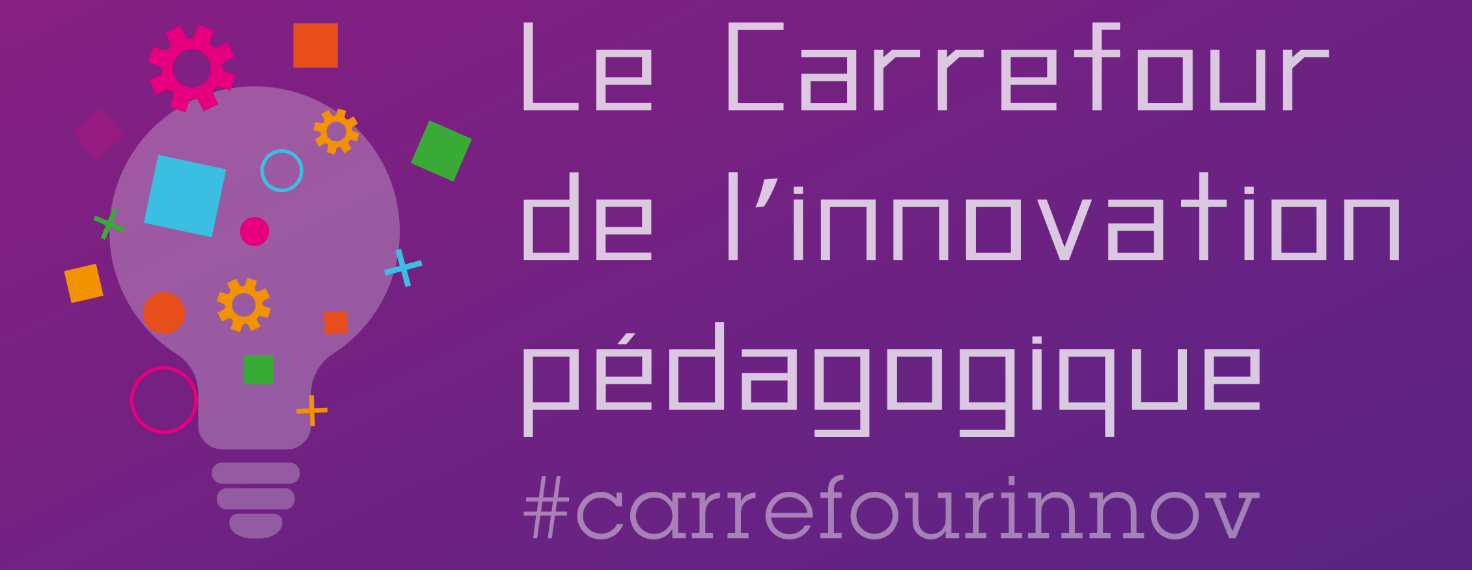 Scénarisation global d’un projet de technologie en utilisant l’univers de Survive On MarsNous espérons que cette animation vous a inspiré. Et maintenant, c’est à vous de poursuivre ! Voici une petite fiche pour vous donner toutes les clés pour vous lancer.Présentation de l’animationPrésentation du projet puis programmation sur place des premiere activé proposé aux élèvesMatériel et outils utilisésOrdinateur avec port USBPublic cible de cette animationProfesseur / ParentIntervenantNom de l’intervenant :  David PlumelTéléphone : 06 18 70 16 58Twitter : @P7i7plum3